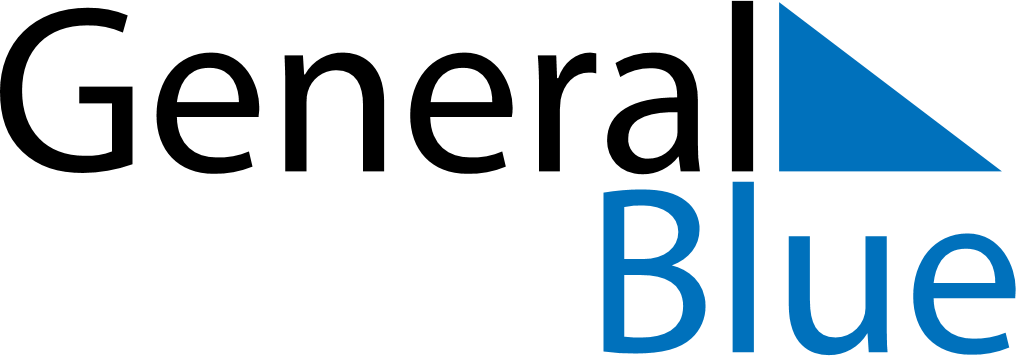 July 2024July 2024July 2024July 2024SomaliaSomaliaSomaliaMondayTuesdayWednesdayThursdayFridaySaturdaySaturdaySunday12345667Independence Day891011121313141516171819202021Day of Ashura2223242526272728293031